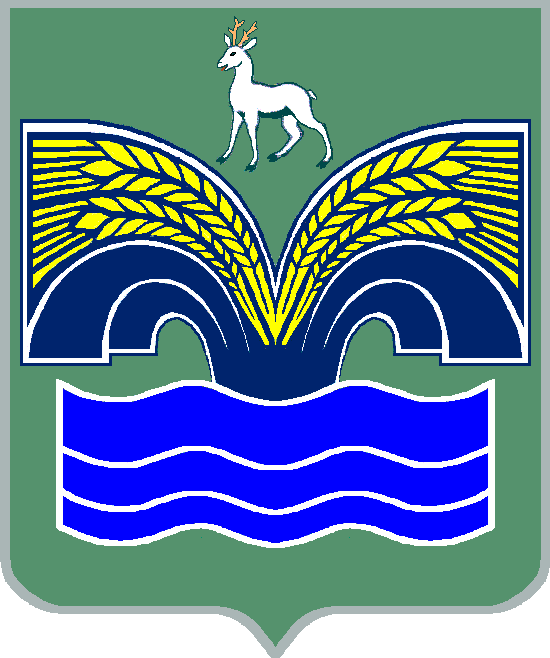 ГЛАВА СЕЛЬСКОГО ПОСЕЛЕНИЯ Красный яр МУНИЦИПАЛЬНОГО РАЙОНА Красноярский САМАРСКОЙ ОБЛАСТИПОСТАНОВЛЕНИЕот 05 мая 2017 года № 14О проведении публичных слушаний по проекту решения Собрания представителей сельского поселения Красный Яр муниципального района Красноярский Самарской области «О внесении изменений в Правила землепользования и застройки сельского поселения Красный Яр муниципального района Красноярский Самарской области»В соответствии со статьей 31 Градостроительного кодекса Российской Федерации, руководствуясь статьей 28 Федерального закона от 06 октября 2003 года №131-ФЗ «Об общих принципах организации местного самоуправления в Российской Федерации», Уставом сельского поселения Красный Яр муниципального района Красноярский Самарской области, главой V Правил землепользования и застройки сельского поселения Красный Яр муниципального района Красноярский Самарской области, утвержденных решением Собрания представителей сельского поселения Красный Яр муниципального  района Красноярский Самарской области от 22.07.2013 года № 45 постановляю:1. Провести на территории сельского поселения Красный Яр муниципального района Красноярский Самарской области публичные слушания по проекту решения Собрания представителей сельского поселения Красный Яр муниципального района Красноярский Самарской области «О внесении изменений в Правила землепользования и застройки сельского поселения Красный Яр муниципального района Красноярский Самарской области» (далее – проект Правил).2. Срок проведения публичных слушаний по проекту Правил –                  с  13 мая 2017 года по  07 июня 2017 года.3. Органом, уполномоченным на организацию и проведение публичных слушаний в соответствии с настоящим постановлением, является Комиссия по подготовке проекта правил землепользования и застройки сельского поселения Красный Яр муниципального района Красноярский Самарской области (далее – Комиссия).4. Представление участниками публичных слушаний предложений и замечаний по проекту Правил, а также их учет осуществляется в соответствии с главой V Правил землепользования и застройки сельского поселения Красный Яр муниципального района Красноярский Самарской области, утвержденных решением Собрания представителей сельского поселения Красный Яр муниципального  района Красноярский Самарской области от 22.07.2013 года № 45.5. Место проведения публичных слушаний (место ведения протокола публичных слушаний) в сельском поселении Красный Яр муниципального района Красноярский Самарской области: 446370, Самарская область, Красноярский район, село Красный Яр, ул. Комсомольская, д. 90.6. Провести мероприятия по информированию жителей поселения по вопросу публичных слушаний в каждом населенном пункте: в селе Белозерки – 19 мая 2017 года в 16ч 00 мин, по адресу: ул.Озерная, 30, здание Белозерского сельского Дома культуры «Звезда», филиал № 2;в деревне Верхняя Солонцовка – 19 мая 2017 года в 16ч 30 мин, по адресу: ул.Садовая, 7;в поселке Водный – 19 мая 2017 года в 17ч 00 мин, по адресу: ул.Центральная, 1;в поселке Кириллинский – 19 мая 2017 года в 17ч 30 мин _, по адресу: ул.Кириллинская, 6;в поселке Кондурчинский – 19 мая 2017 года в 18ч 00 мин, по адресу: ул.Центральная, 9;в поселке Кочкари – 19 мая 2017 года в 18ч 30 мин, по адресу: ул.Шоссейная, 6;в селе Красный Яр – 19 мая 2017 года в 19ч 00 мин, по адресу: ул.Комсомольская, 90;в поселке Линевый – 19 мая 2017 года в 19ч 30 мин, по адресу: ул.Линевая, 21;в селе Малая Каменка – 19 мая 2017 года в 20ч 00 мин, по адресу: ул.Центральная, 9, здание Малокаменского сельского клуба, филиал № 3;в селе Нижняя Солонцовка – 19 мая 2017 года в 20ч 30 мин, по адресу: ул.Раздольная, 25;в поселке Подлесный – 19 мая 2017 года в 21ч 00 мин, по адресу: п.Подлесный, 24 ;в деревне Средняя Солонцовка – 20 мая 2017 года в 16ч 00 мин, по адресу: ул.Озерная, 2-2;в деревне Трухмянка 20 мая 2017 года в 16ч 30 мин, по адресу: ул.Луговая, 4;в поселке Угловой – 20 мая 2017 года в 17ч 00 мин, по адресу: ул.Садовая, 4, здание Кондурчинского сельского дома культуры, филиал № 4.7. Комиссии в целях доведения до населения информации о содержании проекта Правил обеспечивает организацию выставок, экспозиций демонстрационных материалов проекта Правил в месте проведения публичных слушаний (месте ведения протокола публичных слушаний) и в местах проведения мероприятий по информированию жителей поселения по проекту Правил.8. Прием замечаний и предложений от жителей поселения и иных заинтересованных лиц по проекту Правил осуществляется по адресу, указанному в пункте 6 настоящего постановления в рабочие дни с 08 часов до 16 часов.9. Прием замечаний и предложений от жителей поселения и иных заинтересованных лиц по проекту Правил прекращается 31 мая 2017 года.10. Лицом, ответственным за ведение протокола публичных слушаний, протокола мероприятия по информированию жителей поселения по вопросу публичных слушаний – главного специалиста Администрации сельского поселения Красный Яр Ведерникова.Лицом, председательствующим на мероприятии по информированию жителей поселения по вопросу публичных слушаний – заместителя Главы сельского поселения Красный Яр Серебрякова В.В.11. Опубликовать настоящее постановление в газете «Красноярский вестник» и разместить в сети Интернет на официальном сайте: http://kryarposelenie.ru.12. Комиссии в целях заблаговременного ознакомления жителей поселения и иных заинтересованных лиц с проектом Правил обеспечить:официальное опубликование проекта Правил в газете «Красноярский вестник».размещение проекта Правил на официальном сайте Администрации сельского поселения Красный Яр в информационно-телекоммуникационной сети «Интернет»  - http://kryarposelenie.ru;беспрепятственный доступ к ознакомлению с проектом Правил в здании Администрации поселения (в соответствии с режимом работы Администрации поселения).13. В случае, если настоящее постановление и (или) проект Правил будут опубликованы позднее календарной даты начала публичных слушаний, указанной в пункте 2 настоящего постановления, то дата начала публичных слушаний исчисляется со дня официального опубликования настоящего постановления и проекта Правил. При этом установленные в настоящем постановлении календарная дата, до которой осуществляется прием замечаний и предложений от жителей поселения и иных заинтересованных лиц, а также дата окончания публичных слушаний переносятся на соответствующее количество дней.Глава сельского поселения 						Красный Яр муниципальноРайона КрасноярскийСамарской области							           А.Г. БушовА.В. ВедерниковПриложениек постановлению Главы сельского поселения Красный Яр муниципального района Красноярский Самарской области от   05.05.2017 г. №  14ПРОЕКТСОБРАНИЕ ПРЕДСТАВИТЕЛЕЙ СЕЛЬСКОГО ПОСЕЛЕНИЯ красный ярМУНИЦИПАЛЬНОГО РАЙОНА КрасноярскийСАМАРСКОЙ ОБЛАСТИРЕШЕНИЕот __________________ № ________О внесении изменений в Правила землепользования и застройки сельского поселения Красный Яр муниципального района Красноярский Самарской областиВ соответствии со статьей 32 Градостроительного кодекса Российской Федерации, пунктом 20 части 1 статьи 14 Федерального закона от 6 октября 2003 года № 131-ФЗ «Об общих принципах организации местного самоуправления в Российской Федерации», с учетом заключения о результатах публичных слушаний по проекту решения Собрания представителей сельского поселения Красный Яр муниципального района Красноярский Самарской области «О внесении изменений в Правила землепользования и застройки сельского поселения Красный Яр муниципального района Красноярский Самарской области» от __________, Собрание представителей сельского поселения Красный Яр муниципального района Красноярский Самарской области решило:1. Внести следующие изменения в Правила землепользования и застройки сельского поселения Красный Яр муниципального района Красноярский Самарской области, утвержденные решением Собрания представителей Красный Яр муниципального района Красноярский Самарской области от 22.07.2013 № 45  (далее – Правила): внести изменения в Карту градостроительного зонирования сельского поселения Красный Яр муниципального района Красноярский Самарской области (М 1:10000) и Карту градостроительного зонирования сельского поселения Красный Яр муниципального района Красноярский Самарской области (М 1:25000) в части изменения зонирования земельного участка с кадастровым номером 63:26:1902003:22, площадью 90 000 кв.м., расположенного по адресу: Самарская область, Красноярский район, 50 м северо-восточнее границы с. Нижняя Солонцовка, с территориальной зоны Сх1 «Зона сельскохозяйственных угодий» на территориальную зону Сх3 «Зона огородничества и садоводства» согласно приложению №1 к настоящему решению.2. Опубликовать настоящее решение и приложение №1 к настоящему решению в газете «Красноярский вестник» и разместить в сети Интернет на официальном сайте: http://kryarposelenie.ru.3. Настоящее решение вступает в силу со дня его официального опубликования.Председатель Собрания представителей сельского поселения Красный Яр					           А.С. ЕриловГлава сельского поселения Красный Яр					         		                       А.Г. Бушов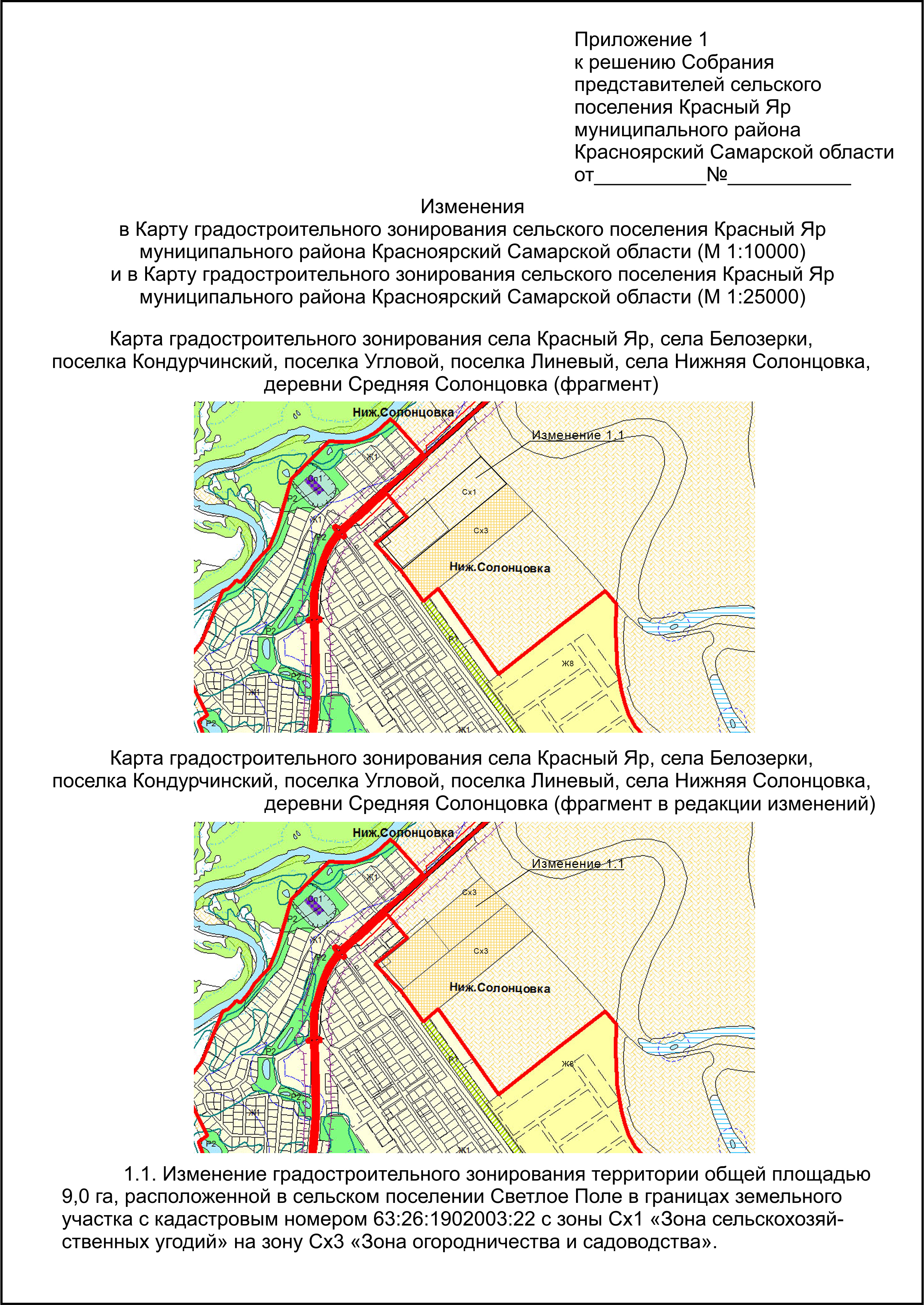 